 Администрация Кривошеинского района объявляет о проведении конкурса предпринимательских проектов «Бизнес старт»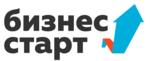 Администрация Кривошеинского района объявляет о проведении конкурса предпринимательских проектов «Бизнес старт» (далее – Конкурс) согласно постановлению Администрации Кривошеинского района от 29.07.2013 № 551 «Об утверждении Положения о проведении районного конкурса предпринимательских проектов «Бизнес старт», в рамках муниципальной программы «Развитие малого и среднего предпринимательства в Кривошеинском районе на 2015-2019 гг».Цель Конкурса - содействие занятости населения, поддержка трудовой и предпринимательской инициативы граждан, развитие малого предпринимательства в сфере производства продукции (выполнения работ, оказания услуг) на территории Кривошеинского района.Задача Конкурса - выявление и муниципальная поддержка перспективных предпринимательских проектов.Начало приема заявок – 09 час. 00 мин. 15 октября 2018 года.Окончание приема заявок – 15 час. 00 мин.  15 ноября 2018 годаСущественные условия проведения Конкурса:  1. К участию в Конкурсе допускаются: субъекты малого предпринимательства – юридические лица и индивидуальные предприниматели, зарегистрированные на территории Кривошеинского района,  соответствующие следующим требованиям:а) вновь зарегистрированные или действующие на дату подачи заявления о предоставлении поддержки менее одного года и осуществляющие свою деятельность на территории  Кривошеинского района;б) не находящиеся в состоянии реорганизации, ликвидации или процедуре, применяемой в деле о банкротстве;в) не имеющие просроченной задолженности по уплате налогов и иных обязательных платежей в бюджеты бюджетной системы Российской Федерации, а также по ранее предоставленным бюджетным средствам на возвратной основе;г) обязующиеся произвести вложение собственных средств (иного имущества) в предпринимательский проект в объеме не менее 30 процентов от суммы запрашиваемой субсидии;2. Принимаются заявки по следующим видам экономической деятельности:Раздел A. Сельское, лесное хозяйство, охота, рыболовство и рыбоводство.Раздел B. Добыча полезных ископаемых.Раздел C. Обрабатывающие производства (за исключением подкласса 25.4 класса 25).Раздел D. Обеспечение электрической энергией, газом и паром; кондиционирование воздуха.Раздел E. Водоснабжение; водоотведение, организация сбора и утилизации отходов, деятельность по ликвидации загрязнений.Раздел F. Строительство.Класс 45 раздела G. Торговля оптовая и розничная; ремонт автотранспортных средств и мотоциклов.Раздел H. Транспортировка и хранение.Раздел I. Деятельность гостиниц и предприятий общественного питания.Раздел J. Деятельность в области информации и связи.Классы 71 и 75 раздела M. Деятельность профессиональная, научная и техническая.Раздел P. Образование.Раздел Q. Деятельность в области здравоохранения и социальных услуг.Раздел R. Деятельность в области культуры, спорта, организации досуга и развлечений.Максимальный объем средств, выделяемых в форме субсидии одному получателю поддержки в целях возмещения затрат в связи с производством (реализацией) товаров, выполнением работ, оказанием услуг, в рамках реализации предпринимательского проекта не может превышать 500 тыс. рублей.3. К участию в Конкурсе не допускаются субъекты малого предпринимательства, ранее получавшие муниципальную поддержку в рамках районного конкурса предпринимательских проектов «Бизнес старт».4. Вскрытие конвертов с заявками и оглашение списка участников:Время: 11:00, 20.11.2018 годаМесто: с. Кривошеино, ул. Ленина 26, Администрация Кривошеинского района, каб. № 54.5. Рассмотрение заявок на участие в Конкурсе:Время: 11:00, 20.11.2018 годаМесто: с. Кривошеино, ул. Ленина 26, Администрация   Кривошеинского района, каб. №. 54.6. Оценка и сопоставление поступивших заявок:Время: 15:00, 21.11.2018года.Место: с. Кривошеино, ул. Ленина 26, Администрация Кривошеинского района, каб. № 54.Адрес местонахождения организатора Конкурса:Томская область, с. Кривошеино, ул. Ленина, д. 26, каб. № 50;Почтовый адрес организатора (для отправки заявок по почте): 636300, Томская область,с. Кривошеино, ул. Ленина, д. 26, каб. № 50;Контактный телефон организатора Конкурса: (382 51) 2-14-27;Факс организатора: (382-51) 2-15-05.